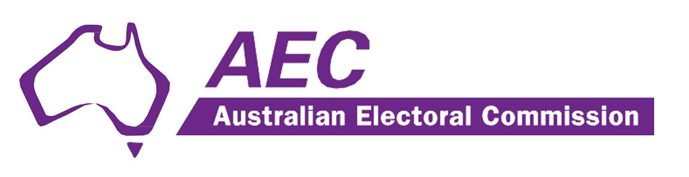 Your official guide to the Fadden by-electionPart 1: IntroductionVoting is compulsory for Australian citizens aged 18 years and older and enrolled in Fadden. If you don’t vote, you may be prosecuted. If you vote more than once it is a criminal offence.This guide is only relevant to people who are enrolled to vote in the federal electoral division of Fadden in Queensland.The Fadden by-election will be held on Saturday 15 July 2023. Polling places open at 8am and close at 6pm sharp.If you are blind or have low vision, you may be able to vote by telephone. There is more information on telephone voting in Part 6 of this guide. Why is there a by-election?You will be voting for a representative for the federal electoral division of Fadden in the House of Representatives. This by-election is being held following the resignation of the Member for Fadden. Who has to vote?If you are enrolled in the federal electoral division of Fadden, you are required to vote in the by-election. If you are not sure whether you are enrolled in the division of Fadden, you should check your enrolment information at www.aec.gov.au/check or call 13 23 26 if you need help. Part 2: What if I can’t make it on by-election day?If you can’t make it to a polling place on by-election day, you may be entitled to vote early. To check if you are eligible to vote early at either an early voting centre or by post visit www.aec.gov.au/faddenVoting early by postIf you are entitled to vote early, you can apply for a postal vote online at www.aec.gov.au/fadden/pva.htmPlease call 13 23 26 if you don’t have online access and want to apply for a postal vote. The AEC must receive your application as soon as possible and no later than 6pm local time Wednesday 12 July 2023.Telephone votingIf you are blind or have low vision, you may be entitled to vote by phone. More information is available in Part 6 of this guide. Voting early in personIf you are entitled to vote early, you can vote at an early voting centre (below) from Monday 3 July 2023 to Friday 14 July 2023.Changes may occur to the information below. Visit www.aec.gov.au/fadden to see the final list of early voting centres and to check opening dates and hours.Beenleigh Beenleigh ShowgroundsGold Coast NorthPimpama Community CentreHelensvaleHelensvale Senior Citizens ClubLabrador 370 Marine ParadeRunaway Bay Runaway Bay Community CentreSouthport Southport Community CentreFor further information about early voting options and eligibility visit www.aec.gov.au/fadden or call 13 23 26.Plan ahead before you vote Do your research on candidates and preferences before you go to vote. A list of the candidates is available at www.aec.gov.au/faddenYou can take measures to keep yourself and others safe while voting. Visit www.aec.gov.au/fadden for the latest updates and advice. Part 3: What happens at the polling place?Hand sanitiser will be available, and you are encouraged to bring and wear your face mask and maintain physical distance. You can use a clean AEC pencil, or you can bring your own pencil or pen.When you reach the ballot paper issuing point, a polling official will ask for your full name and address, and if you have voted before in the 2023 Fadden by-election. Your name will be marked off the electoral roll.You will be given your green ballot paper for the House of Representatives.Read the instructions on your ballot paper carefully.Complete your ballot paper. You must number every box to make your vote count.Once you have completed your ballot paper, fold it and place it in the ballot box provided.Deposit your AEC pencil in the box on the way out. There will be hand sanitiser available near the exit. Remember, if you need help, you can ask a polling official.The AEC takes the safety of our voters and election workers seriously with appropriate COVID-19 measures. The AEC continues to monitor the COVID-19 environment and follows advice from relevant health authorities. Information in this guide reflects circumstances at the time of printing. This may result in changes to the measures put in place.Where can I vote on by-election day? You can vote at any polling place in the federal electoral division of Fadden on by-election day.Please note that polling place locations may have changed since you last voted. At the time of printing this publication, the locations of some polling places were yet to be confirmed. Final locations are available at www.aec.gov.au/faddenThe final list of polling places, along with a list of candidates, will be published in the Brisbane Courier Mail and Gold Coast Bulletin on Friday 14 July.For accessible voting options and information, visit www.aec.gov.au/fadden or call 13 23 26.ALBERTONSt Peter’s Lutheran Church HallARUNDEL Arundel Presbyterian ChurchArundel State School BIGGERA WATERSBiggera Waters State SchoolCOOMBABAH Coombabah State High SchoolCoombabah State SchoolMarj Shipman Community CentreCOOMERA Coomera Rivers State SchoolPicnic Creek State SchoolHELENSVALEHelensvale State High SchoolHelensvale State SchoolHOPE ISLANDBanksia Park HallIntercontinental Sanctuary Cove ResortJACOBS WELL Jacobs Well Community CentreLABRADOR Labrador Senior Citizens CentreLabrador State SchoolORMEAU Ormeau Woods State High SchoolOXENFORDGaven State SchoolOxenford State SchoolPACIFIC PINESPacific Pines State High SchoolPacific Pines State SchoolPARADISE POINTParadise Point Community CentrePIMPAMAGainsborough State SchoolOrmeau State SchoolPimpama Community CentrePimpama State Primary CollegeRUNAWAY BAYRunaway Bay Community CentreSOUTHPORTSouthport State High SchoolWOONGOOLBAWoongoolba HallYou can check the accessibility rating and details of polling places at www.aec.gov.au/fadden. For blind and low vision voting options call 13 23 26.Part 4: How to make your vote countStop and consider - check the source this by-electionDuring electoral events there is a large amount of information being distributed which is seeking to influence your vote.It’s important that you consider what you see, hear or read. Take the time to consider whether the information is from a reliable or recognisable source and is current and safe (not a scam). If you have doubts about information, there are questions you can ask to help you form your own opinion and make a decision. To find out more visit www.aec.gov.au/stopandconsiderHow to vote correctlyFor the Fadden by-election you will be given a green ballot paper.You will be voting for a representative for the federal electoral division of Fadden in the House of Representatives.Number every box in the order of your choice.Don’t worry if you make a mistake. You can ask for another ballot paper and start again.You can practise voting at www.aec.gov.au/practisePart 5: Alternative versions of this guideInformation in accessible formatsYou can download alternative formats of this guide, such as audio and large print, from www.aec.gov.au/fadden Braille is also available on request by calling 13 23 26.People who are deaf or have a hearing or speech impairment can contact us through the National Relay Service (NRS):TTY users phone 13 36 77 and quote 13 23 26.Speak and Listen users phone 1300 555 727 and quote 13 23 26.Internet relay users connect to the NRS then ask for 13 23 26.For information about voting and elections in other languages call the number listed next to your preferred language.Arabic 1300 720 132Burmese 1300 290 617Cantonese 1300 720 135Croatian 1300 720 136Dari 1300 290 618Farsi (Persian) 1300 290 619Greek 1300 720 137Italian 1300 720 138Khmer 1300 720 134Korean 1300 720 468Macedonian 1300 720 139Mandarin 1300 720 142Polish 1300 720 143Portuguese 1300 720 145Russian 1300 720 146Serbian 1300 720 147Spanish 1300 720 148Turkish 1300 720 149Vietnamese 1300 720 152Other languages 1300 720 153aec.gov.au 13 23 26Part 6: Additional information for voters in Fadden who are blind or have low visionThis additional information is for people who are blind or have low vision and are enrolled to vote in the federal electoral division of Fadden in Queensland.Telephone voting optionIf you are blind or have low vision, in addition to postal voting or voting at a polling place, you have the option to cast your vote by telephone.Voters who are blind or have low vision can cast a vote by telephone from any location by calling 1800 913 993.Telephone voting is a simple two-step process and AEC voting assistants are available to assist you through the process.Step 1: Call to registerIf you wish to vote by telephone, you must first register by calling 1800 913 993. Registration is available on weekdays between 8.30am and 5.30pm AET from Monday 3 July until Friday 14 July 2023. It is also available on by-election day Saturday 15 July 2023, from 8am to 12 midday AET.You will be asked questions to check your details on the electoral roll and will be asked to choose a PIN number. You will then receive a telephone voting registration number by your choice of an email, SMS, or phone call.Step 2: Call to voteOnce you have received your registration number and chosen your PIN, you will need to call again to cast your vote.Telephone voting will commence from Monday 3 July 2023. Voting will be available on weekdays between 8.30am and 5.30pm AET. It will also be available from 8am to 6pm AET on by-election Saturday 15 July 2023.To cast your vote, call 1800 913 993.When you call, do not give your name or any information that could identify you (for example your address).Please have your telephone voting registration number and chosen PIN number ready. With these numbers you can vote anonymously without giving your name, and these will be used to mark you off the electoral roll.An AEC voting assistant will record your vote. A second voting assistant will ensure your vote is recorded as you intended. Your vote remains secret because the AEC voting assistant will not know your name or address. Once your vote is complete, the voting assistant will place the ballot paper into a secure ballot box.Remember, you have until 12 midday AET on by-election Saturday 15 July 2023 to register, and until 6pm AET to cast your vote.Accessible information List of candidatesThe list of candidates contesting the Fadden by-election is now available. You can listen to the list of candidates at www.aec.gov.au/Fadden by using the Read Speaker application on the AEC’s website to read the content aloud. You can also save content from the AEC’s website, including the list of candidates, as an MP3 file by using the Read Speaker application. The list of candidates is also available in accessible file formats as e-text, large print, and audio MP3 at www.aec.gov.au/assistance.Alternatively, you can request a copy of the list of candidates to be sent to you in e-text, large print, audio, or braille by calling the AEC on 13 23 26. Accessible formats of this guide The official guide to Fadden by-election is also available in accessible formats.You can download an audio MP3, e-text or a large print PDF format from www.aec.gov.au/assistance.Alternatively, you can call the AEC on 13 23 26 to have a braille, e-text, audio or large print format sent to you. Authorised by the Electoral Commissioner, 10 Mort Street, Canberra ACT